STEINKJER FIK INVITERER TIL LANDSSTEVNE I FRAMERUNNINGLØRDAG 5/8 2023 kl 12.00.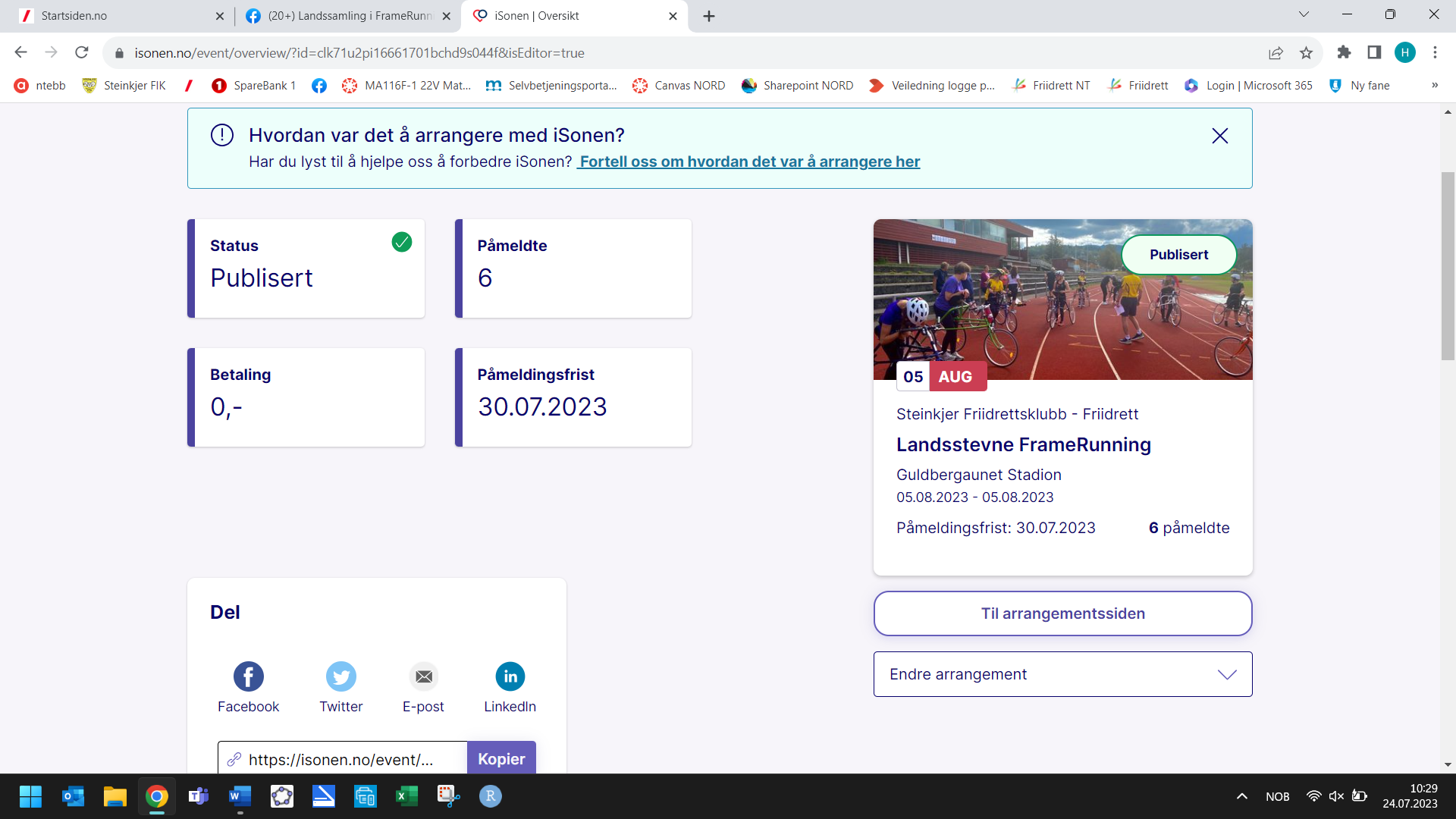 PÅMELDING:https://isonen.no/event/clk71u2pi16661701bchd9s044f/KONTAKT:Marie Aune Bardal (marie.aune.bardal@eip.asTlf 47844918eller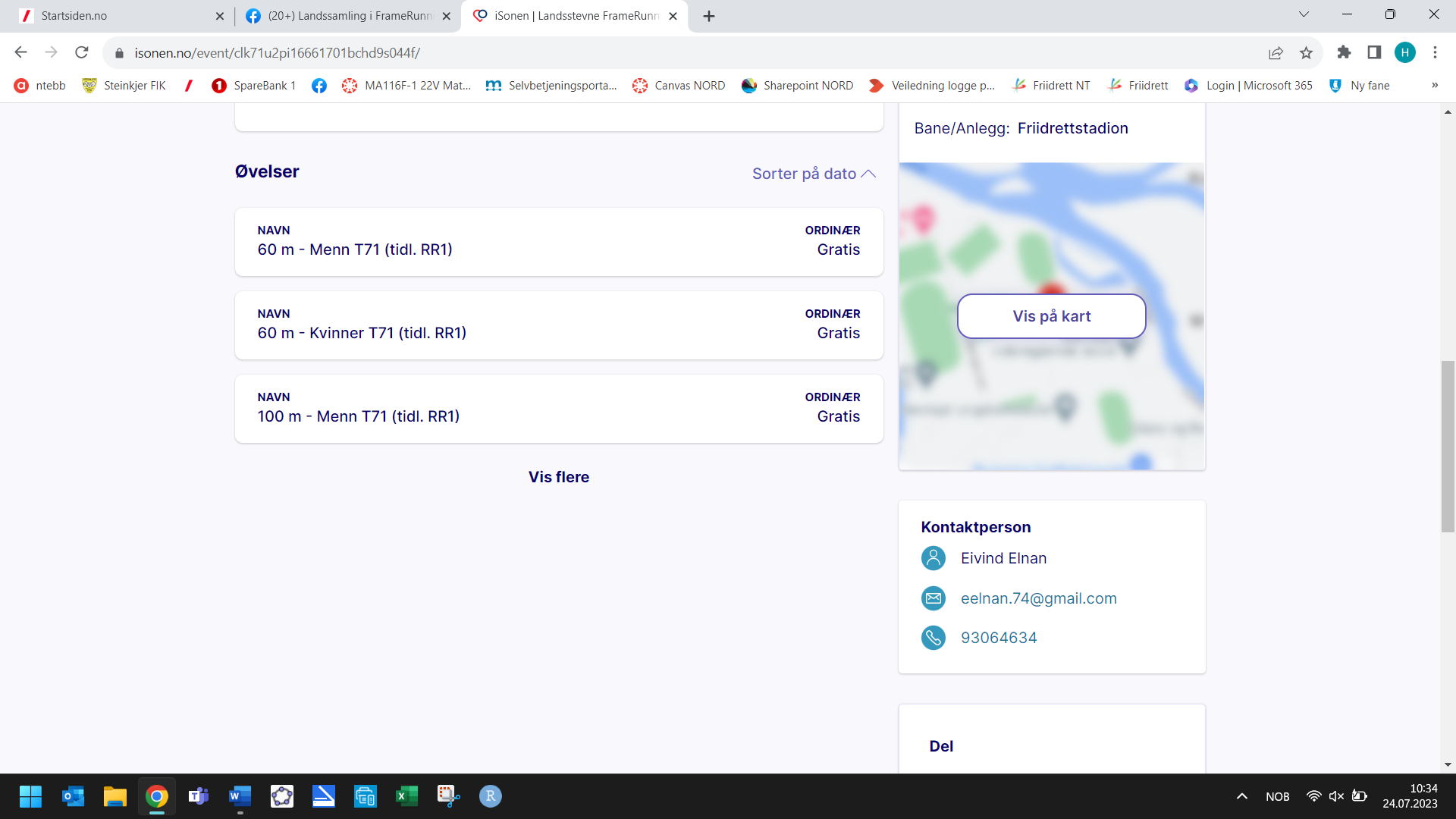 